Sec. V English Language Arts						D’Arcy McGee High SchoolThe Absolutely True Diary of a Part-Time Indian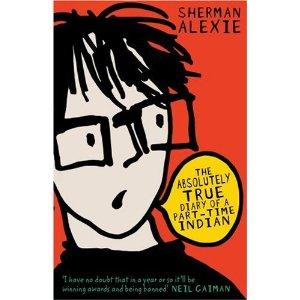 By Sherman AlexieDirections: The novel has been divided into five groups of chapters.   Choose two options from the provided list per each group of chapters.  Write a paragraph (five to eight sentences long) for each option you choose.  I will stop marking after the eighth sentence. Each sentence in a quote counts as a sentence in your paragraph. Do not over-use quotes.	Use your commentary to analyse and appreciate and evaluate the novel.  Defend your points with textual support (examples and quotes from the book).  Each paragraph is worth five marks.  1. The Black-Eye-of-the-Month Club 	16. Rowdy Gives Me Advice About Love2. Why Chicken Means So Much to Me 	17. Dance, Dance, Dance3. Revenge Is My Middle Name 		18. Don’t Trust Your Computer4. Because Geometry Is Not a Country Somewhere Near San Francisco 		19. My Sister Sends Me a Letter5. Hope Against Hope			 	20. Reindeer Games6. Go Means Go 				21. And a Partridge in a Pear Tree 7 .Rowdy Sings the Blues 			22. Real Versus White8. How to Fight Monsters 			23. Wake9. Grandmother Gives Me Some Advice 	24. Valentine Heart10. Tears of a Clown 				25. In Like a Lion11. Halloween 					26. Rowdy and I Have a Long and Serious Discussion 							About Basketball12. Slouching Toward Thanksgiving 		27. Because Russian Guys Are Not Always 								Geniuses13. My Sister Sends Me an E-Mail 		28. My Final Freshman Year Report Card14. Thanksgiving 				29. Remembering15. Hunger Pains 				30. Talking about Turtles__________________________________________________________________________GROUPSGroup One (Chapters 1-6)					Group Four (Chapters 19-24)Group Two (Chapters 7-12)					Group Five (Chapters 25-30)Group Three (Chapters 13-18)OPTIONS LISTNative issues: life on the reservation, Native/Non-Native relationships, traditions, education, change, tribal identity, and tribal relationships, role models, mythology/superstition/religionNative identity: Wellpinit, Spokane, pan-Native and KEY QUESTION: "What does it mean to live as an Indian in this time? What does it mean to be an Indian man? Finally, what does it mean to live on an Indian reservation?"  Quirk, Sarah A. (2003). "Sherman Alexie (7 October 1966-)". Dictionary of Literary Biography. Seventh 278: 3–10. Retrieved 2012-04-07.Social issues: poverty, racism, homophobia, abuse, education, minority rights, misogyny, alcoholism, bullying, mental illnessTopics (for themes): family, relationships, friendship, sports, romance/love, hope, double-identity, dreams, gender-identity (women/men), self-identity, ambition, death and loss, forgiveness, sexuality, mythology/superstition/religion, optimism, honesty, rebellion, wanderlust, health, curiosity, loneliness The Reading and/or Writing Experience: process, philosophy, importance of, value ofAllusions: historical, Native, popular culture, literature, media, arts, science, medical, sportsGenre: novel, epic, autobiography, monologue, graphic novel, stand-up, romance novels, the bildungsroman, young adult literature Voice: narrator’s, author’s, other characters’, purpose, tone, pov, authorial intrusion Language: slang, syntax, figurative, diction, tone, dialogue, irony, stream of consciousness, inappropriate, technical/scientificStructure/Design: title, organization, layout, size, font, use of capitals, sentence, paragraph, and chapter structure/length, magic realismArt (cover, drawings, layout and themes): style, content, medium, purpose, size, placement 						AND/OR process, philosophy, importance of, value ofHumour: puns, self-deprecation, over- and under-statement, irony, satire, incongruity, double-entendres, bawdy, slapstick, dark humour, witCharacterization/characters: direct and indirect, speech, clothing, actions, static/dynamic, round/flat, philosophy, values and beliefs, stereotypes, physical, behavioural quirks, archetypesSettings: 	place - the reserve and its locations, Reardan and its locations, other places		time – the school year (chronology), holidays, flashbacks, seasons, time of dayThe Connection: Write a paragraph in which you connect to the novel as you would in a writing response.